Параметры запрашиваемого кредит:Цель кредитования:󠇀  Приобретение недвижимости: ______________________________________________󠇀  Строительство жилого дома                                         󠇀 Потребительские нужды󠇀 Рефинансирование кредитаСумма ___________________________ руб.  Срок _______________ мес.Стоимость приобретаемой недвижимости ___________________ руб.Первоначальный взнос ___________________________________ руб. Персональные данные: 󠇀󠇀  Заемщика / 󠇀󠇀 Созаемщика/ 󠇀󠇀Поручителя:Даю свое согласие и подтверждаю, что давая такое согласие, действую по своей воле и в своем интересе, АО «Автоградбанк» (далее-Банк), на сбор,  обработку, систематизацию, накопление, хранение, уточнение (обновление, изменение), использование, распространение (в случаях прямо предусмотренных действующим законодательством РФ с соблюдением требований банковской тайны), обезличивание, блокирование, уничтожение с использованием, как автоматизированной информационной системы, так и бумажных носителей (смешанной обработки), моих персональных данных.Персональные данные, предоставленные мною Банку в заявлении-анкете на кредит, включают в себя мои фамилию, имя, отчество, дату и место рождения, домашний адрес, паспортные данные, номера телефонов, адреса электронной почты, ИНН, номер страхового свидетельства, семейное положение, образование, профессия, место работы, доходы, получаемые мной, долговые обязательства, имущественное положение. Согласие на обработку указанных персональных данных дается мною в целях получения банковских услуг.Я уведомлен, что вправе отозвать согласие на обработку персональных данных на основании письменного заявления, направленного на почтовый адрес Банка либо врученного лично под расписку сотруднику Банка и получать информацию, касающейся обработки моих персональных данных.Данное согласие действует с момента подписания до даты его отзыва, до достижения целей обработки и истечения сроков хранения, определяемых в соответствии с действующим законодательством Российской Федерации и нормативными документами Банка России.Настоящем подтверждаю, следующее:Получение кредита согласовано мной с супругой (-ом). Я подтверждаю, что сведения, содержащиеся в настоящей заявлении-анкете, являются достоверными и точными на день, указанный против моей подписи на настоящей анкете, и признаю, что представление вводящих в заблуждение сведений может повлечь за собой ответственность, установленную правовыми актами Российской Федерации.Я знаю о том, что факт принятия Банком данного заявления к рассмотрению не является обязательством Банка предоставить мне кредит или возместить понесенные мной расходы при рассмотрении Банком моего заявления. Я оповещен о том, что Банк имеет право отказать в предоставлении кредита без объяснения причин.Я согласен на проверку и перепроверку в любое время Банком или его агентом всех сведений, содержащихся в настоящей Заявлении-анкете.Я согласен на получение от Банка информационных материалов о наступлении сроков исполнения обязательств по кредитному договору, возникновении или наличии просроченной задолженности с указанием суммы, иной информации, связанной с исполнением мною договора по любым каналам связи, включая: SMS-оповещение, почтовое письмо, телеграмму, голосовое сообщение, сообщение по электронной почте. При этом для данных информационных рассылок я разрешаю Банку использовать любую контактную информацию, указанную мной в Заявлении-анкете на получение кредита. Я согласен с тем, что предоставленный мною в Банк пакет документов, необходимый для рассмотрения вопроса о предоставлении кредита, останется в Банке. Я выражаю свое согласие на мое фотографирование.  «При заявке о предоставлении кредита в сумме (с лимитом кредитования) 10 000 рублей и более или в эквивалентной сумме в иностранной валюте:Я уведомлен о том, что в целях оценки моей платежеспособности Банком проводится расчёт ПДН (показателя долговой нагрузки), которое определяется как отношение суммы среднемесячных платежей заемщика по всем непогашенным кредитам и займам и по вновь выдаваемому кредиту к среднемесячному доходу за 12 месяцев.»Перечень платных услуг, предоставляемых Банком и третьими лицами, при оформлении кредита*:Я согласен              или не согласен              на передачу моих персональных данных третьим лицам, в случае отказа в предоставлении кредита.Я согласен на предоставление Банком в целях формирования моей кредитной истории всех необходимых сведений обо мне, о моих обязательствах по настоящему Заявлению-анкете и иной информации, предусмотренной Федеральным законом от 30.12.2004г. №218-ФЗ «О кредитных историях», в бюро кредитных историй (БКИ) в порядке, предусмотренном указанным Федеральным законом.Я согласен              или не согласен              на получение АО «Автоградбанк» из бюро кредитных историй кредитного отчета моей кредитной истории в соответствии с Федеральным законом от 30.12.2004г. № 218-ФЗ «О кредитных историях» в целях получения мною банковских услуг.Я согласен              или не согласен                на передачу документов Банком в Отделение Фонда пенсионного и социального страхования Российской Федерации по вопросам о распоряжения средствами Материнского (семейного) капитала, в случае использование средств Материнского (семейного) капитала на погашение основного долга и уплаты процентов.Я согласен          или не согласен                       на получение рекламы от АО «Автоградбанк» посредством использования телефонной, факсимильной, подвижной радиотелефонной связи в соответствии со статьей 18 Федерального закона от 13 марта 2006 №38-ФЗ «О рекламе». Я уведомлен, что отказ на получение рекламы не является основанием для отказа в предоставлении кредита (займа). Данное согласие действует с момента подписания до _____________________________________, либо до даты его отзыва.При предоставлении полного пакетов документов заявка на получение кредита будет рассмотрена банков в течение 3 рабочих дней (будет принято предварительное или окончательное решение).В случае получения дополнительной услуги, оказываемой АО «Автоградбанк» и (или) третьим лицом, при предоставлении потребительского кредита, информация о которой указана в настоящей анкете о предоставлении потребительского кредита, заемщик/созаемщик вправе:1) Отказаться от такой услуги в течение 14 календарных дней со дня выражения согласия на ее оказание посредством обращения к кредитору или лицу, оказывающему такую услугу, с заявлением об отказе от такой услуги/заявлением об исключении его из числа застрахованных лиц по договору личного страхования в случае присоединения к Программе добровольного коллективного страхования заёмщиков от несчастных случаев и болезней АО «Автоградбанк» или в страховую организацию при самостоятельном заключении договора личного страхования;2)	Требовать от лица, оказывающего такую услугу, возврата денежных средств, уплаченных заемщиком за оказание такой услуги, за вычетом стоимости части такой услуги, фактически оказанной заемщику до дня получения лицом, оказывающим такую услугу, заявления об отказе от такой услуги;3)	Требовать от АО «Автоградбанк» возврата денежных средств, уплаченных заемщиком/созаемщиком третьему лицу за оказание такой услуги, за вычетом стоимости части такой услуги, фактически оказанной заемщику до дня получения третьим лицом заявления об отказе от такой услуги, при неисполнении таким третьим лицом обязанности по возврату денежных средств заемщику/созаемщику.Подпись Заемщика/Созаемщика/Поручителя ____________________________     /_______________________________________/ «___» ____________ 20__г.	       		                                                    (Расшифровка подписи)Данные риелтора: ФИО    ____________________________ тел.  ____________________________Дата предоставления полного пакета документов «_____» _______________20___ г.  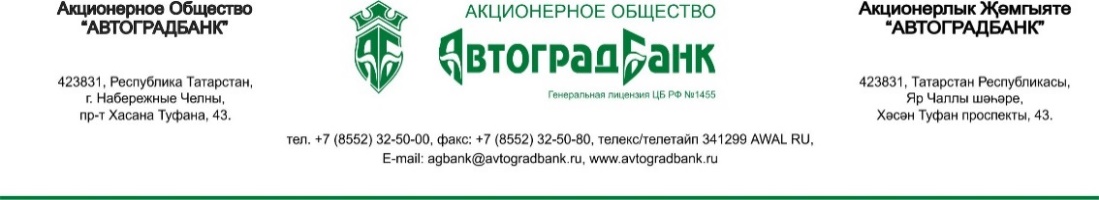 Заявление-анкета на получение кредитаНе является договоромФамилия, имя и отчество ФИО в случае смены:Дата рождения:Место рождения:Место рождения:Место рождения:Место рождения:Место рождения:Место рождения:Паспорт:серия:№:№:дата выдачи:дата выдачи:дата выдачи:дата выдачи:дата выдачи:дата выдачи:дата выдачи:код подразделения:код подразделения:код подразделения:код подразделения:Кем выдан паспорт:ИНН:СНИЛС:СНИЛС:СНИЛС:СНИЛС:СНИЛС:СНИЛС:СНИЛС:Семейное положение:□ в браке   □ в браке   □ в браке   □ не в браке□ не в браке□ не в браке□ не в браке□ не в браке□ не в бракеКоличество иждивенцев:Количество иждивенцев:Количество иждивенцев:Количество иждивенцев:Количество иждивенцев:Количество иждивенцев:Количество иждивенцев:Количество иждивенцев:Возраст иждивенцев:Возраст иждивенцев:Возраст иждивенцев:Возраст иждивенцев:Возраст иждивенцев:Возраст иждивенцев:Образование:□ высшее□ высшее□ высшее□ высшее□ высшее□ высшее□ высшее□ высшее□ высшее□ высшее□ средне-специальное□ средне-специальное□ средне-специальное□ средне-специальное□ средне-специальное□ средне-специальное□ средне-специальное□ средне-специальное□ средне-специальное□ средне-специальное□ среднее□ среднее□ среднее□ среднее□ среднее□ среднее□ среднееКонтактная информацияКонтактная информацияКонтактная информацияКонтактная информацияКонтактная информацияКонтактная информацияКонтактная информацияКонтактная информацияКонтактная информацияКонтактная информацияКонтактная информацияКонтактная информацияКонтактная информацияКонтактная информацияКонтактная информацияКонтактная информацияКонтактная информацияКонтактная информацияКонтактная информацияКонтактная информацияКонтактная информацияКонтактная информацияКонтактная информацияКонтактная информацияКонтактная информацияКонтактная информацияКонтактная информацияКонтактная информациянаселенный пункт:населенный пункт:населенный пункт:населенный пункт:населенный пункт:населенный пункт:населенный пункт:населенный пункт:населенный пункт:населенный пункт:улица:улица:улица:улица:улица:улица:улица:улица:улица:улица:дом:дом:дом:дом:квартира:квартира:квартира:Адрес регистрации:Адрес фактический:если отличаетсяКонтактные данные:мобильный:мобильный:рабочий:рабочий:рабочий:рабочий:e-mail:e-mail:e-mail:Контактные данные:домашний:домашний:доп. телефон:доп. телефон:доп. телефон:доп. телефон:e-mail:e-mail:e-mail:Место работы:Дата трудоустройства:Дата трудоустройства:Дата трудоустройства:Дата трудоустройства:Дата трудоустройства:Дата трудоустройства:Дата трудоустройства:Дата трудоустройства:Должность:Среднемесячный доход:Действующие кредиты:дата получения:дата получения:дата получения:дата получения:дата получения:дата получения:дата погашения:дата погашения:дата погашения:дата погашения:дата погашения:дата погашения:дата погашения:сумма платежа:сумма платежа:сумма платежа:сумма платежа:сумма платежа:сумма платежа:сумма платежа:остаток:остаток:остаток:остаток:остаток:остаток:остаток:Действующие кредиты:Действующие кредиты:Действующие кредиты:Прочая информацияПрочая информацияПрочая информацияПрочая информацияПрочая информацияПрочая информацияПрочая информацияПрочая информацияПрочая информацияПрочая информацияПрочая информацияПрочая информацияПрочая информацияПрочая информацияПрочая информацияПрочая информацияПрочая информацияПрочая информацияПрочая информацияПрочая информацияПрочая информацияПрочая информацияПрочая информацияПрочая информацияПрочая информацияПрочая информацияПрочая информацияПрочая информацияЕсли Ваш родственник работает в АО «Автоградбанк», укажите ФИО родственника:Если Ваш родственник работает в АО «Автоградбанк», укажите ФИО родственника:Если Ваш родственник работает в АО «Автоградбанк», укажите ФИО родственника:Если Ваш родственник работает в АО «Автоградбанк», укажите ФИО родственника:Если Ваш родственник работает в АО «Автоградбанк», укажите ФИО родственника:Если Ваш родственник работает в АО «Автоградбанк», укажите ФИО родственника:Если Ваш родственник работает в АО «Автоградбанк», укажите ФИО родственника:Если Ваш родственник работает в АО «Автоградбанк», укажите ФИО родственника:Если Ваш родственник работает в АО «Автоградбанк», укажите ФИО родственника:Являетесь ли Вы учредителем организации/руководителем организации/индивидуальным предпринимателем, расчетный счет которой открыт в АО «Автоградбанк»?Являетесь ли Вы учредителем организации/руководителем организации/индивидуальным предпринимателем, расчетный счет которой открыт в АО «Автоградбанк»?Являетесь ли Вы учредителем организации/руководителем организации/индивидуальным предпринимателем, расчетный счет которой открыт в АО «Автоградбанк»?Являетесь ли Вы учредителем организации/руководителем организации/индивидуальным предпринимателем, расчетный счет которой открыт в АО «Автоградбанк»?Являетесь ли Вы учредителем организации/руководителем организации/индивидуальным предпринимателем, расчетный счет которой открыт в АО «Автоградбанк»?Являетесь ли Вы учредителем организации/руководителем организации/индивидуальным предпринимателем, расчетный счет которой открыт в АО «Автоградбанк»?Являетесь ли Вы учредителем организации/руководителем организации/индивидуальным предпринимателем, расчетный счет которой открыт в АО «Автоградбанк»?Являетесь ли Вы учредителем организации/руководителем организации/индивидуальным предпринимателем, расчетный счет которой открыт в АО «Автоградбанк»?Являетесь ли Вы учредителем организации/руководителем организации/индивидуальным предпринимателем, расчетный счет которой открыт в АО «Автоградбанк»?Являетесь ли Вы учредителем организации/руководителем организации/индивидуальным предпринимателем, расчетный счет которой открыт в АО «Автоградбанк»?Являетесь ли Вы учредителем организации/руководителем организации/индивидуальным предпринимателем, расчетный счет которой открыт в АО «Автоградбанк»?Являетесь ли Вы учредителем организации/руководителем организации/индивидуальным предпринимателем, расчетный счет которой открыт в АО «Автоградбанк»?Являетесь ли Вы учредителем организации/руководителем организации/индивидуальным предпринимателем, расчетный счет которой открыт в АО «Автоградбанк»?□ да□ нет□ да□ нет□ да□ нет□ да□ нетНазвание организации:Название организации:Название организации:Название организации:Название организации:Наименование услугиСтоимость услугСогласие на получение услуги («да / нет)ПримечаниеЛичное страхование   При самостоятельном заключении договора личного страхования в страховой организации, которая имеет действующую лицензию на заключение Договора страхования жизни и здоровья, стоимость услуги составляет ____________________Стоимость услуги указана на момент подписания Заявления-анкеты в соответствии с запрашиваемыми параметрами кредита (суммой, сроком). На момент заключения кредитного договора стоимость услуги страхования может быть пересчитана по причине изменения условий кредита или тарифов страховой компании.Личное страхование   Посредством присоединения к Программе добровольного коллективного страхования заёмщиков от несчастных случаев и болезней АО «Автоградбанк», где страховщиком выступает ООО «СК «Гранта» стоимость услуги составляет__________________________________Стоимость услуги указана на момент подписания Заявления-анкеты в соответствии с запрашиваемыми параметрами кредита (суммой, сроком). На момент заключения кредитного договора стоимость услуги страхования может быть пересчитана по причине изменения условий кредита или тарифов страховой компании.Имущественное страхование ___________________________________________Стоимость услуги указана на момент подписания Заявления-анкеты в соответствии с запрашиваемыми параметрами кредита (суммой, сроком). На момент заключения кредитного договора стоимость услуги страхования может быть пересчитана по причине изменения условий кредита или тарифов страховой компании.Оценка объекта залогаУслуга по проведению оценки предложенного в залог имущества, оказываемая  залоговым специалистом АО «Автоградбанк», стоимость которой составляет_________________________________.Оценка объекта залогаУслуга по проведению оценки предложенного в залог имущества, оказываемая  независимым оценщиком, стоимость которой составляет_________________________________.Экспертиза правоустанавливающих документов на объект залога (недвижимость) и составление договоров, предметом которых является переход права собственности на имущество и/или договоров обеспечения (расходы по договору возмездного оказания услуг). ___________________________________________Несогласие Заемщика на оказание услуги не может послужить причиной отказа АО «Автоградбанк» в предоставлении кредита. Нотариальные услуги___________________________________________Платежи Заемщика по регистрации уведомлений о залоге движимого имущества, а также в других случаях, прямо предусмотренных действующим законодательством.Иные расходы___________________________________________С условиями кредитования, действующими тарифами и перечнем платных услуг, оказываемых АО «Автоградбанк», а также третьими лицами, ознакомлен(а).  Подпись Заемщика/Созаёмщика/Поручителя ____________________________    С условиями кредитования, действующими тарифами и перечнем платных услуг, оказываемых АО «Автоградбанк», а также третьими лицами, ознакомлен(а).  Подпись Заемщика/Созаёмщика/Поручителя ____________________________    С условиями кредитования, действующими тарифами и перечнем платных услуг, оказываемых АО «Автоградбанк», а также третьими лицами, ознакомлен(а).  Подпись Заемщика/Созаёмщика/Поручителя ____________________________    С условиями кредитования, действующими тарифами и перечнем платных услуг, оказываемых АО «Автоградбанк», а также третьими лицами, ознакомлен(а).  Подпись Заемщика/Созаёмщика/Поручителя ____________________________    Отметки банкаОтметки банкаОтметки банкаОтметки банкаОтметки банкаПроверка по списку инсайдеров:Проверка по списку инсайдеров:□ инсайдер□ не инсайдер□ не инсайдерИсполнитель:подпись:дата: